Programme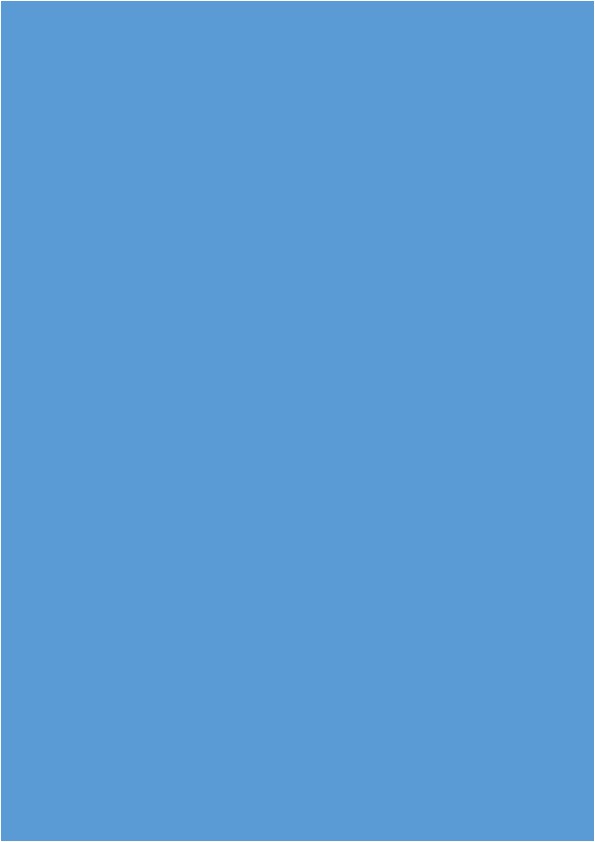 Interreg Rhin Supérieur2021-2027Formulaire idées de projetsFonds européen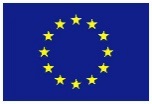 de développement régional(FEDER)Dans le cadre de la préparation de la période de programmation 2021-2027, une idée de projet peut être soumise au Secrétariat conjoint par le biais du présent formulaire, à télécharger et retourner dûment rempli à flore.scetbon@grandest.fr.Il n'est pas nécessaire de remplir tous les champs du formulaire. Toutefois, veuillez vous assurer de saisir vos coordonnées afin que nous puissions éventuellement vous recontacter pour plus de précisions. Veuillez également noter que la transmission d'une idée de projet n’équivaut pas à déposer une demande de financement dans le cadre du futur programme.CoordonnéesNOMPrénomStructure / OrganismeFonctionE-MailIdée(s) de projet Version actualisée d’un formulaire déjà transmisSi vous avez plusieurs idées de projets, veuillez remplir une ligne par idée de projet.*	cf. liste ci-aprèsListe des objectifs spécifiques
ou des groupes d’objectifs spécifiquesLes financements accordés au programme devront respecter une obligation de concentration thématique. Un nombre restreint de domaines de cofinancement seront sélectionnés dans la liste d’objectifs définis par l’Union européenne ci-dessous.Nom du projet Objectif(s) spécifique(s) concernés *Actions concrètes prévues / Courte description Partenariat envisagé
(partenaires situés en France,
en Allemagne, en Suisse)Coût total du projet envisagéPotentiels cofinancements Période de réalisation Objectif(s) spécifique(s)Intitulé de l'objectif spécifique ou des objectifs spécifiques1.1Améliorer les capacités de recherche et d’innovation ainsi que l’utilisation des technologies de pointe1.2Tirer pleinement parti des avantages de la numérisation au bénéfice des citoyens, des entreprises et des pouvoirs publics1.3Renforcer la croissance et la compétitivité des PME1.4Développer les compétences en ce qui concerne la spécialisation intelligente, la transition industrielle et l’esprit d’entreprise2.1
2.2
2.3Favoriser les mesures en matière d’efficacité énergétique
Prendre des mesures en faveur des énergies provenant de sources renouvelables
Développer les systèmes, réseaux et équipements de stockage énergétiques intelligents à l’échelon local2.4Favoriser l’adaptation au changement climatique, la prévention des risques et la résilience face aux catastrophes2.5Prendre des mesures en faveur d’une gestion durable de l’eau2.6Favoriser la transition vers une économie circulaire2.7Améliorer la biodiversité, renforçant les infrastructures vertes en milieu urbain et réduisant la pollution3.1Renforcer la connectivité numérique3.2Développer un RTE-T durable, intelligent, sûr, intermodal et résilient face aux facteurs climatiques3.3Mettre en place une mobilité durable, intelligente, intermodale et résiliente face aux facteurs climatiques aux niveaux national, régional et local, notamment en améliorant l’accès au RTE-T et la mobilité transfrontalière3.4Prendre des mesures en faveur d’une mobilité urbaine multimodale durable4.1


4.5Améliorer l’efficacité des marchés du travail et l’accès à un emploi de bonne qualité grâce au développement de l’innovation et des infrastructures en matière sociale
Améliorer l’efficacité des marchés du travail et l’accès à un emploi de qualité par-delà les frontières4.2


4.6Améliorer l’accès à des services de qualité et inclusifs dans l’éducation, la formation et l’apprentissage tout au long de la vie grâce au développement des infrastructures
Améliorer l’accès à l’éducation, la formation et l’apprentissage tout au long de la vie et la qualité de ces derniers par-delà les frontières en vue d’augmenter leurs niveaux en matière d’instruction et de compétences reconnus par-delà les frontières4.3Renforcer l’intégration socioéconomique des communautés marginalisées, des migrants et des groupes défavorisés, au moyen de mesures intégrées, notamment en ce qui concerne le logement et les services sociaux4.4

4.7

4.8Garantir l’égalité de l’accès aux soins de santé grâce au développement des infrastructures, y compris les soins de santé primaires
Améliorer l’accessibilité, l’efficacité et la résilience des systèmes de soins de santé et des soins de longue durée par-delà les frontières
Améliorer l’accessibilité, l’efficacité et la résilience des systèmes de soins de santé et des soins de longue durée par-delà les frontières4.9Promouvoir l’inclusion sociale et lutter contre la pauvreté, notamment en renforçant l’égalité des chances et en combattant les discriminations par-delà les frontières5.1


5.2Prendre des mesures en faveur d’un développement social, économique et environnemental intégré, du patrimoine culturel et de la sécurité dans les zones urbaines
Prendre des mesures en faveur d’un développement social, économique et environnemental intégré au niveau local, du patrimoine culturel et de la sécurité, y compris aussi, dans les zones rurales et côtières, par le développement local mené par les acteurs locaux6.1Renforcer les capacités institutionnelles des pouvoirs publics, en particulier ceux chargés de gérer un territoire spécifique, et des parties prenantes6.2Contribuer à l’efficacité de l’administration publique en favorisant la coopération juridique et administrative ainsi que la coopération entre les citoyens et les institutions, notamment en vue de remédier aux obstacles juridiques et autres dans les régions frontalières6.3Renforcer les capacités institutionnelles des pouvoirs publics et des parties prenantes à mettre en œuvre des stratégies macro-régionales et des stratégies relatives aux bassins maritimes